I Would Like to Chat to Good ManI'm pretty Slovenian GirlNick Name Is - francesca2653768OPEN NOW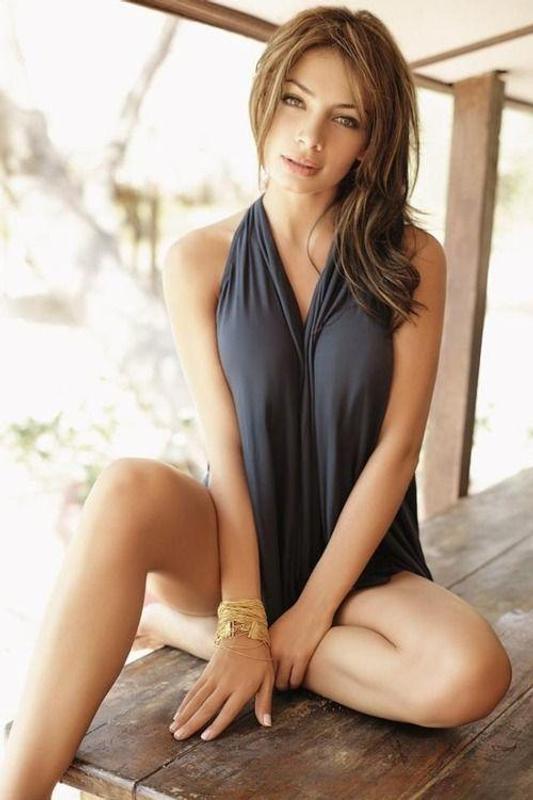 unsub here